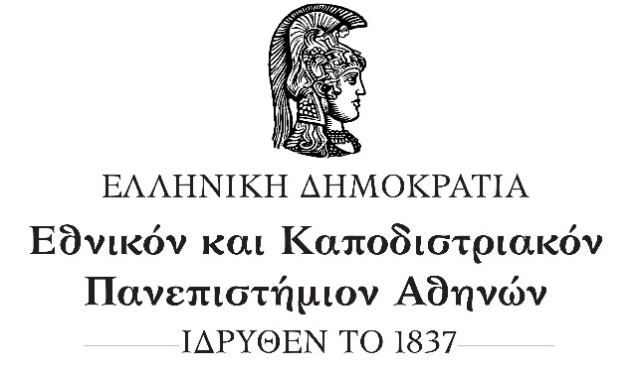 Σχολή Οικονομικών και Πολιτικών ΕπιστημώνΤμήμα Επικοινωνίας και Μέσων Μαζικής ΕνημέρωσηςΠΡΟΓΡΑΜΜΑ ΜΕΤΑΠΤΥΧΙΑΚΟ ΣΠΟΥΔΩΝ«ΔΗΜΟΣΙΟΓΡΑΦΙΑ ΚΑΙ ΝΕΑ ΜΕΣΑ» (12’’)ΘΕΜΑ ΤΗΣ ΔΙΠΛΩΜΑΤΙΚΗΣ ΕΡΓΑΣΙΑΣ(16’’)ΟΝΟΜΑ ΥΠΟΨΗΦΙΟΥ/ΑΣ (14’’)Διπλωματική εργασία που κατατίθεται ως μέρος των απαιτήσεων του Προγράμματος Μεταπτυχιακών Σπουδών στη  Δημοσιογραφία και Νέα Μέσα (12’’)Αθήνα, μήνας, έτος (12’’)